Трудовое воспитание и общественная деятельность     Воспитание должно развить в человеке привычку и любовь к труду;                                                          оно должно дать ему возможность отыскать для себя труд в жизни.                                                                                         К.Д.Ушинский     В связи с приоритетом воспитания в концепции современной школы-интерната возрастает роль трудового воспитания. Важным направлением воспитательной работы учебных заведений всех типов является трудовое воспитание. Цель трудового воспитания по ФГОС – формирование положительного отношения обучающихся к труду. Его основная задача - приобретение обучающимися  знаний о предметах, средствах и процессах труда, общетрудовых и специальных умений и навыков, необходимых для выполнения производительного труда и овладения какой-либо профессией.    Труд осознается людьми как целесообразная, сознательная, физическая или интеллектуальная деятельность человека, направленная на удовлетворение его материальных и духовных потребностей, развивающая его физические и духовные силы. Воспитательная функция труда заключается в развитии и закреплении  у обучающихся в ходе трудового процесса трудовых навыков, положительного отношения к жизни и деятельности. А.С. Макаренко говорит о социальной значимости труда  следующее: «Совместное трудовое усилие, работа в коллективе, трудовая помощь людей и постоянная их взаимная трудовая зависимость только и могут создать правильное отношение человека друг к другу».  Вопросы  трудового воспитания, совершенствования человека волновали общество всегда и во все времена. Особенно сейчас проблема трудового воспитания становится все более актуальной. Недостатки и просчеты трудового воспитания обусловлены обострившимися жизненными противоречиями.     Трудовое  воспитание – непрерывный процесс, он начинается с рождения человека и продолжается всю жизнь. Трудовое развитие ребенка занимает ведущее место в формировании всесторонне развитой личности, оказывает огромное влияние на умственное развитие, на трудовую подготовку,  на физическое развитие,  на воспитание трудовых навыков и интересов. Очень важно воспитывать в детях, трудолюбие, щедрость души, уверенность в себе, умение наслаждаться результатами своего труда. Это подготовит ребят к вступлению во “взрослую” жизнь, с ее нормами и требованиями, привьёт им оптимистическое восприятие жизни, сделает их коллективистами, стремящимися сделать свою жизнь еще лучше.Цель:Социальная адаптация  подростков в обществе, формирование  трудовых навыков, гражданское, социально-трудовое становление обучающихся.Задачи:Формирование трудолюбия, жизненного оптимизма, способности к преодолению  трудностей;Развитие познавательно-трудовой активности, профессиональной мобильности обучающихся;Осуществление профессионального самоопределения в условиях рынка труда и профессий;Приобретение первичных знаний  и умений, связанных с деловым общением, участие в коллективном труде и общественной деятельности;Формирование у обучающихся прочных трудовых умений и навыков;Развитие разносторонних качеств личности, способной адаптироваться к изменяющимся условиям окружающей среды.     Воспитательная деятельность в школе-интернате в системе трудового воспитания  осуществляется через реализацию предметных циклов, классных часов и внеклассную работу воспитателя в группе.1. Учебная деятельность.    Трудовое развитие обучающихся на уроках осуществляется через содержание программного и дидактического материала, организацию урока, личность учителя. Колоссальные потенциальные возможности для формирования трудовых навыков имеет учебный материал, особенно по сельскохозяйственному труду, швейному делу, столярному обучению, биологии, СБО. Материал данных предметов способствует формированию трудовых навыков, служит социальной адаптации обучающихся в обществе. Трудовое воспитание в коррекционно-педагогической работе учитывает психические особенности ребёнка, степень его девиации и педагогической запущенности. Трудовая деятельность для детей с ОВЗ более доступна, чем учебная, в силу особенностей их психики и интеллекта. Очень часто именно в ней они стремятся реализоваться и почувствовать свою полезность и нужность, как для сверстников, так и для взрослых. Поэтому при коррекционной работе труд (как процесс и как школьный предмет) может являться одним из главных средств не только физического и психического развития детей с отклонениями, но и их социализации. Нет средства более важного, чтобы стать человеком, личностью, семьянином и гражданином, сделать себя и окружающий мир лучше, чем свободное творчество и каждодневный труд. Это возможно, прививая обучающимся:Познание и истину;Креативность и инновационность;Уважение к труду;Целеустремленность и настойчивость;Трудолюбие;Бережливость;Творчество и созидание.2. Ещё одним источником  трудового  воспитания  в школе-интернате являются:- классные часы, направленные на общественно-полезную работу;- коллективные  трудовые и творческие дела:- творческие работы;- экскурсии на трудовые предприятия и учреждения;- акция памяти «Обелиск»;- благотворительная акция «Моя помощь здесь тоже нужна»;- экологические акции: « Мусор имеет свой дом»,  «Живи родник»;- трудовая деятельность;- акция «Помощь должна быть бескорыстна»;- помощь  ветеранам;- акция «Нашим рекам и озерам – чистые берега»;- день древонасаждения;- акция « Мусор имеет свой дом»;- уборка территории школьного двора;- школьные субботники;- участие в областном  конкурсе по трудовому обучению;- проведение  конкурса «Лучший  по профессии».   Трудовое воспитание - есть процесс вовлечения обучающихся в разнообразные, педагогически организованные виды общественно полезного труда с целью передачи им минимума производственного опыта, трудовых умений и навыков, развития у них творческого практического мышления, трудолюбия и сознания рабочего человека. В качестве критериев трудовой воспитанности детей с ОВЗ выступают такие показатели, как  личная заинтересованность и производительность труда и отличное качество работы, трудовая активность и творческое  отношение к процессу труда, трудовая дисциплина, нравственное свойство личности — трудолюбие.    Как мы видим,  трудовое воспитание является значимой частью общей системы воспитания, и не теряет своей актуальности на протяжении всей истории педагогики. Опыт отечественных педагогов в сфере трудового воспитания актуален и в наши дни. Эффективность и результативность трудового воспитания в школе-интернате во многом зависит от педагога, его организаторских способностей и личностных качеств. Перед ним стоит сложная задача: педагогически целесообразно сочетать свою руководящую роль, как организатора процесса труда, с самостоятельностью детей, ученическим самоуправлением, активизацией учащихся в труде и общественной деятельности. Не только учителя труда, но и классные руководители, которые сопровождают учеников на протяжении длительного времени, могут способствовать развитию трудовых навыков детей, тем самым не только подготавливая их к будущей жизни, но и способствуя развитию их нравственных качеств и творчества.Педагогические условия организации трудового воспитанияРезультаты трудового воспитания.Повышение уровня социально-бытовой адаптации и развитие самостоятельности в быту, приобретение трудовых навыков.Сформировавшиеся, устойчивые   навыки  самообслуживания.Знакомство с профессиями. Сформировавшиеся представления о рынке труда и требованиях к работнику на современном этапе. Расширенное представление обучающихся  о способах поиска работы.Воспитание социально значимой личности, свободно себя чувствующей в повседневной жизни; в сфере правовых, производственных, служебных  отношений;Знание видов профессий и основных деловых документов;Ясное осознание обучающимися смысла, содержания и технологии  трудового процесса;Получение первоначального профессионального образования;Активное  участие обучающихся в общественной жизни школы-интерната, города.Развитие  культуры труда обучающихся;Участие обучающихся  в социально-значимых проектах школы-интерната и социальных акциях, города, района по направлению трудового воспитания и общественной деятельности;Трудовое воспитание: обучающиеся  производят мелкий ремонт одежды, ухаживают  за цветами; убирают прилегающую территорию; правильно выполняют генеральную уборку класса, школы; выполняют социально – значимые, общественные работы;«Тимуровская работа», оказание помощи ветеранам ВОВ, престарелым и пожилым людям,  «детям войны»;Формирование ориентировки  в мире профессий, соответственно  своим возможностям.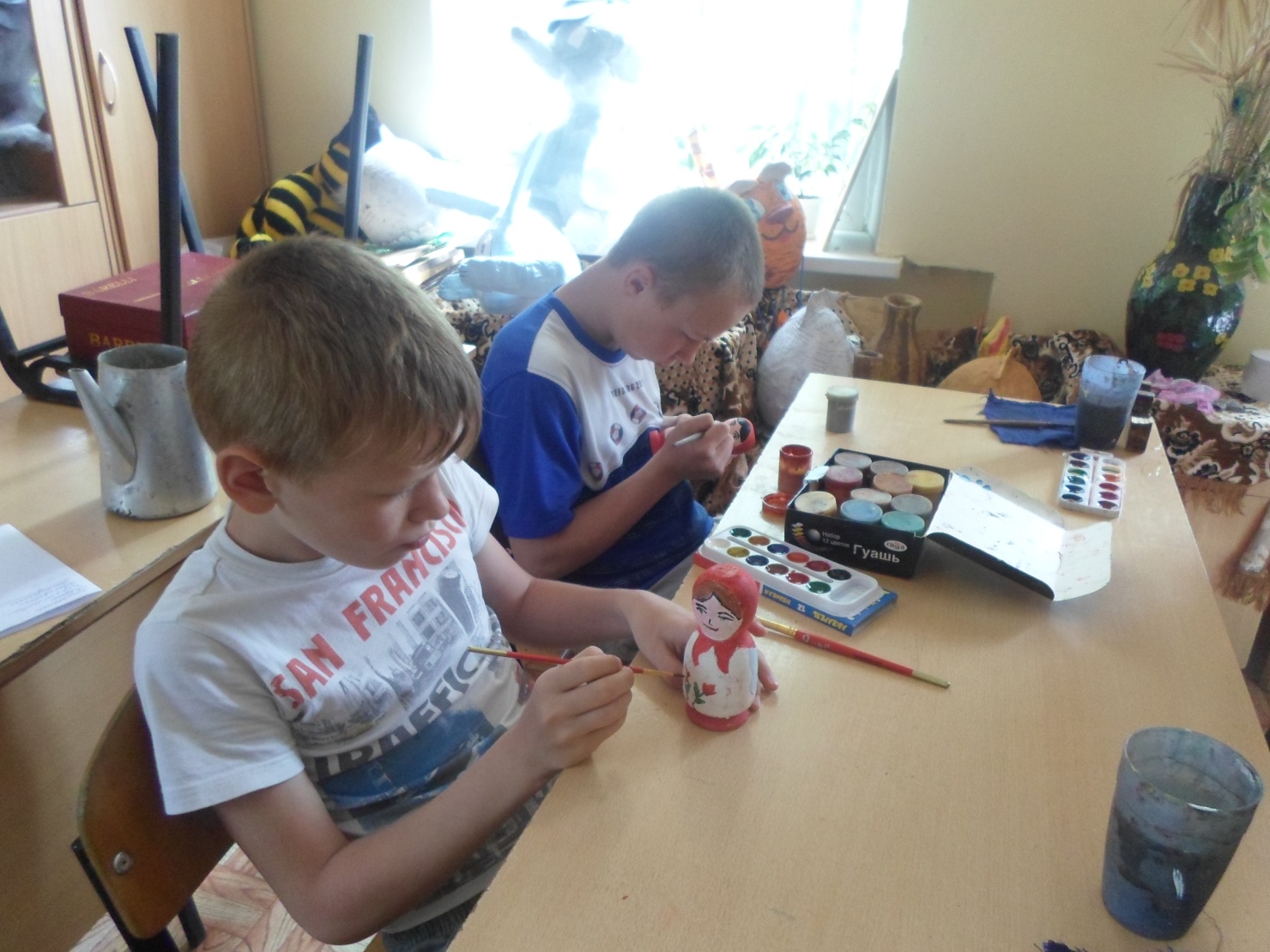 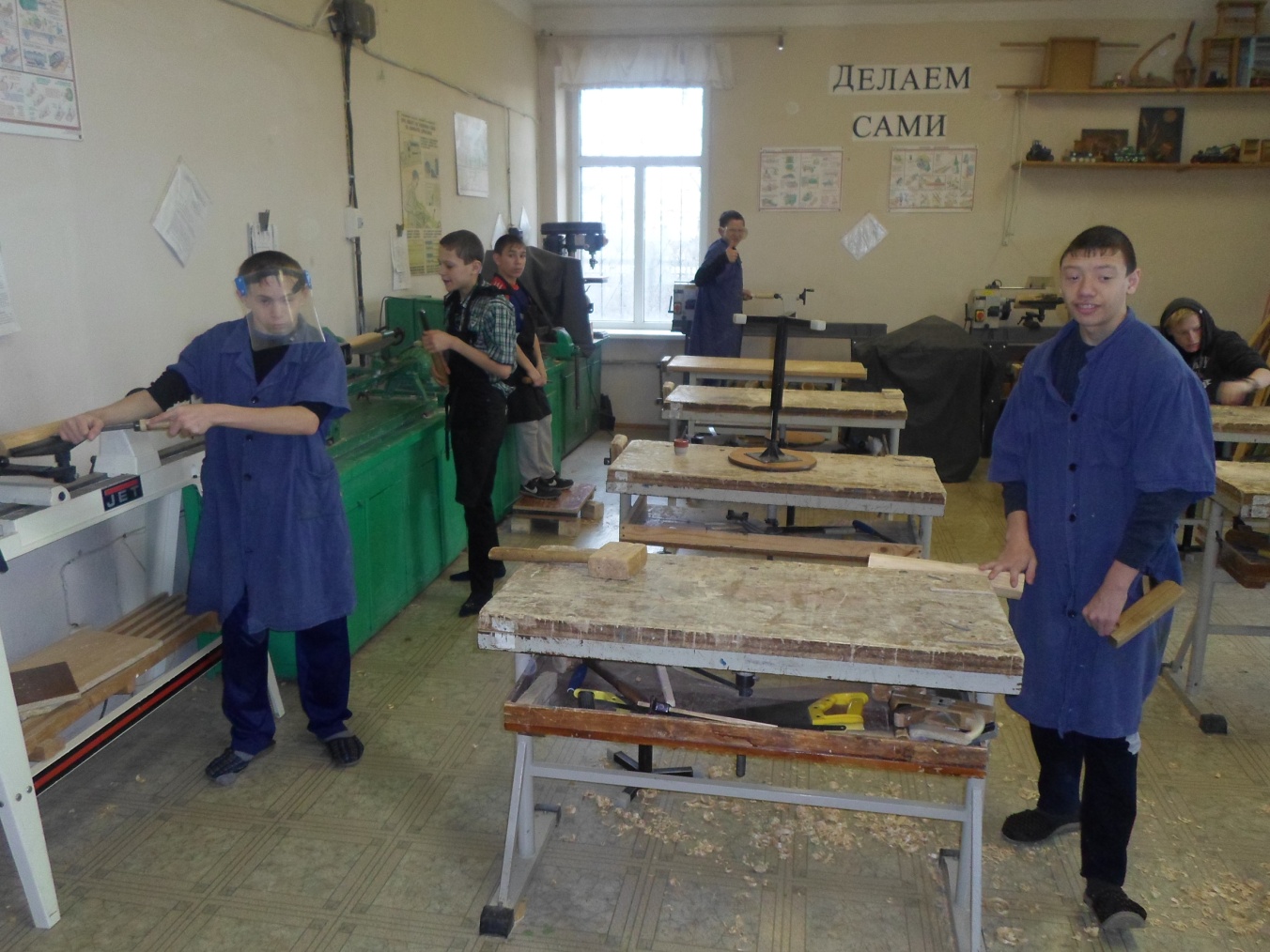 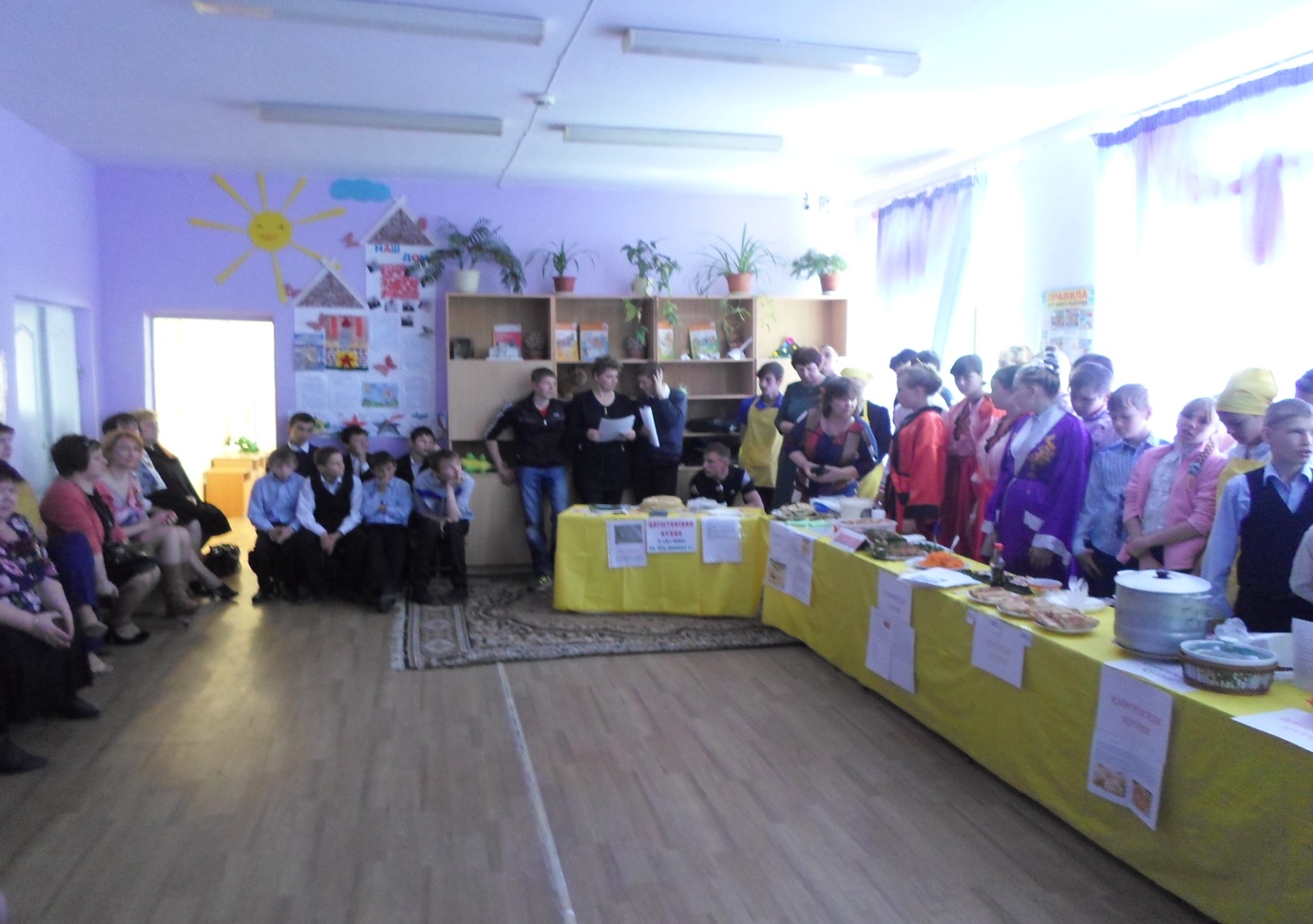 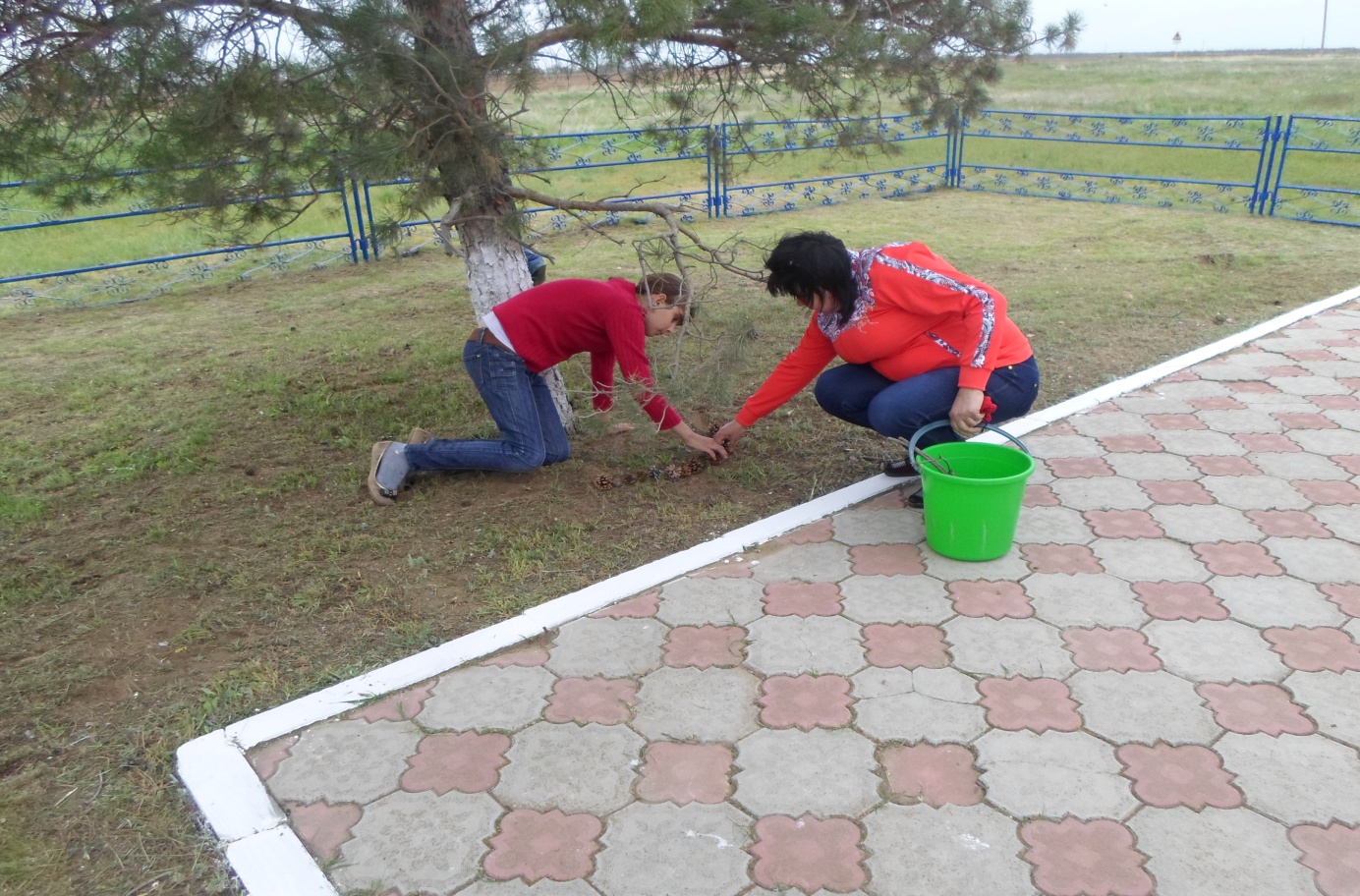 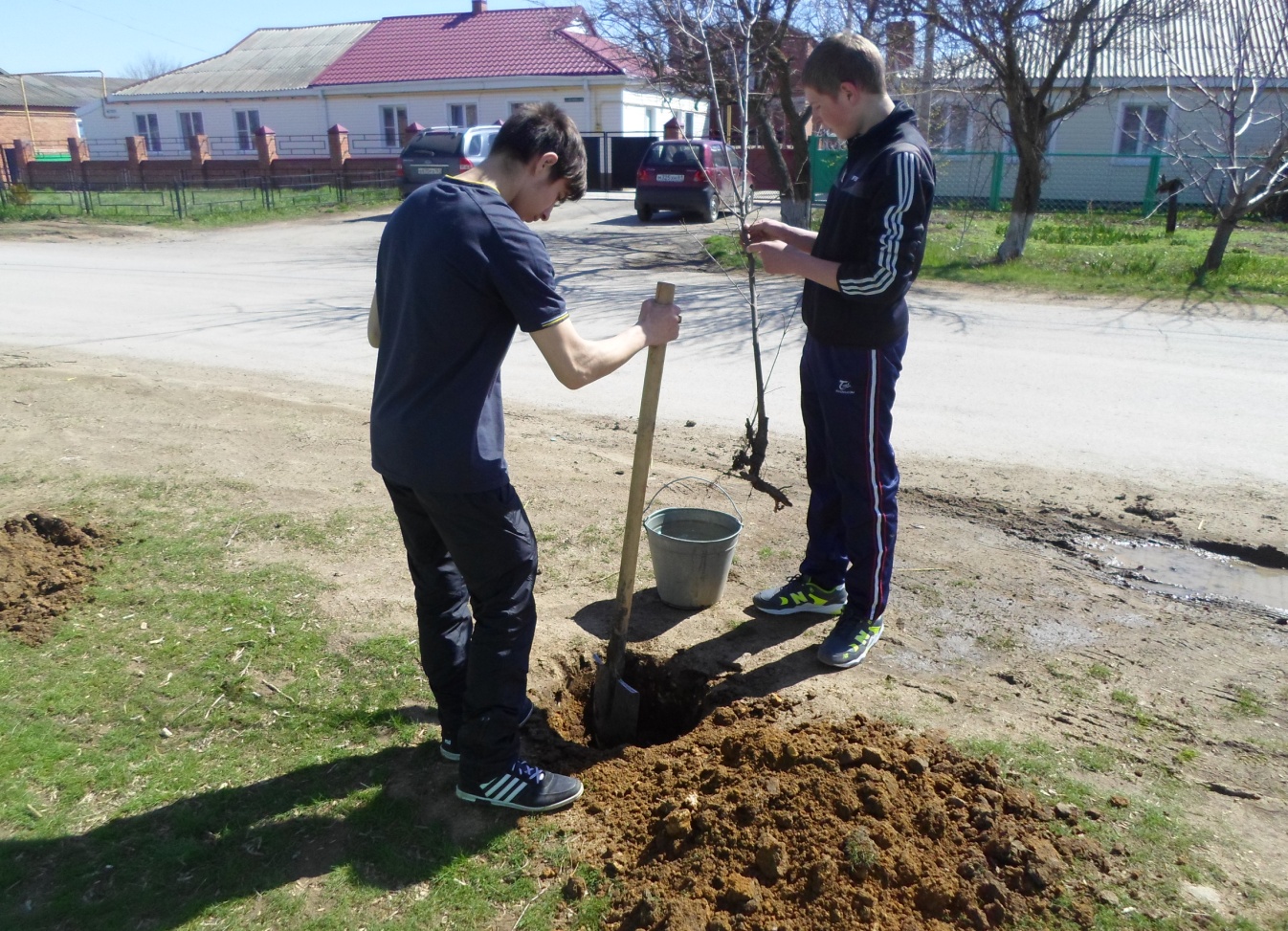 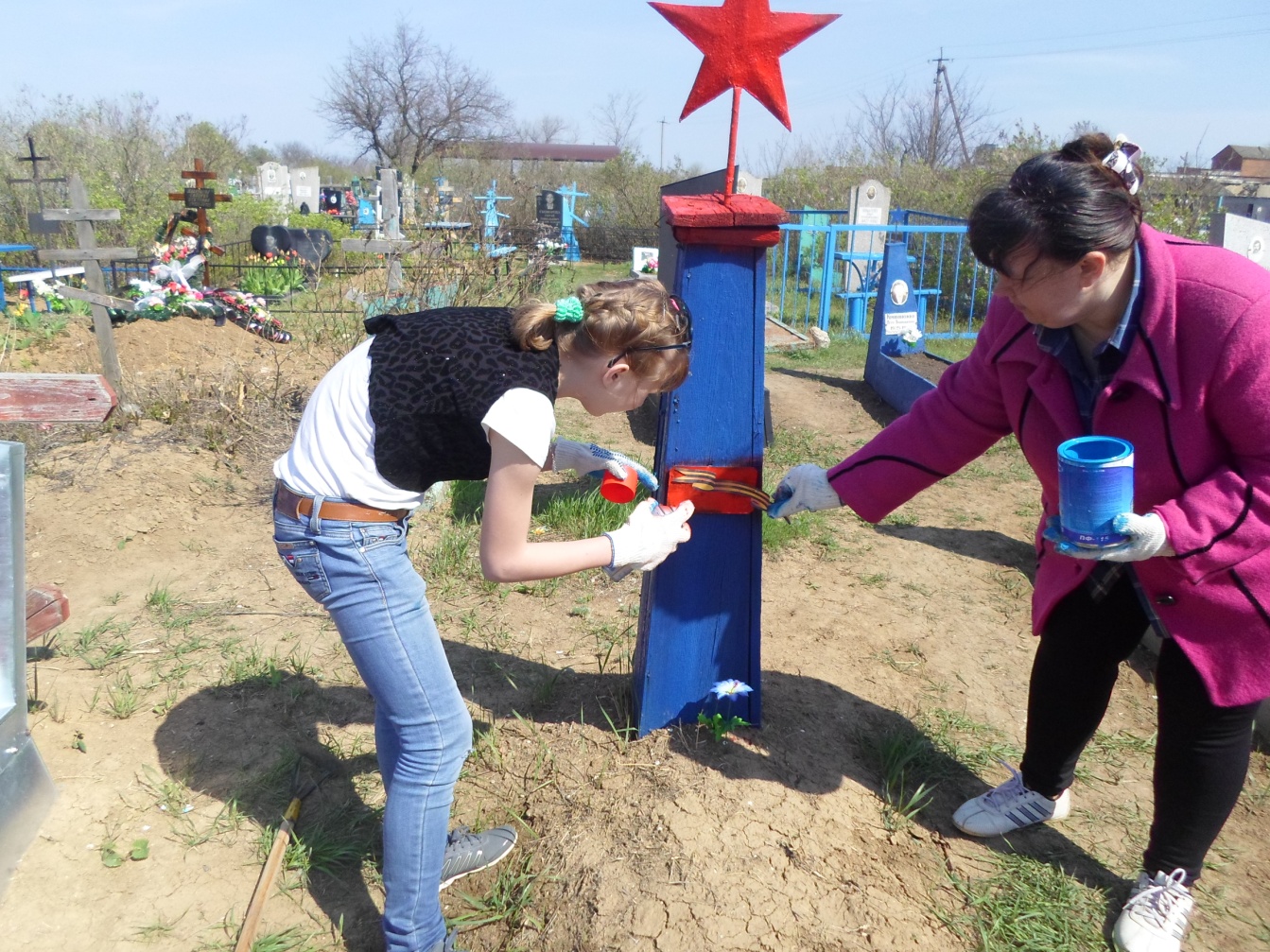       Успех трудового воспитания зависит от его правильной организации,            соблюдения следующих педагогических условий:1. Подчинение труда детей учебно-воспитательным задачам, которое достигается в процессе взаимопроникновения целей учебного, общественно полезного и производительного труда. В общественно полезном и производительном труде учащихся должны находить практическое применение знания и умения, полученные в учебном процессе. И, наоборот, в учебном процессе, в домашнем труде, кружковой работе, на занятиях в учреждениях дополнительного образования решаются задачи трудового обучения и воспитания детей.2. Сочетание общественной значимости труда с личными интересами ребенка с ОВЗ. Дети должны быть убеждены в целесообразности и полезности предстоящей деятельности для общества, их семьи и для себя. Смысл труда раскрывается обучающимся с учетом их возраста, индивидуальных интересов и потребностей. Педагогический опыт В.А.Сухомлинского наглядно показывает эффективность соблюдения данного педагогического условия.  В.А.Сухомлинского решили использовать пустующий косогор. Они его вспахали, засадили виноградом, ухаживали, спасали от заморозков, а когда вырастили виноград, первые грозди вынесли прямо из сада ветеранам войны и труда, пенсионерам, жителям села.3. Доступность и посильность трудовой деятельности. Непосильный труд нецелесообразен уже потому, что он, как правило, не приводит к достижению желаемого результата. Такой труд подрывает духовные и физические силы детей, веру в себя. Из этого не следует, однако, что труд детей не должен требовать от них никакого напряжения сил — трудовые задания подбираются в соответствии с силами и способностями учащихся.4. Добросовестность и обязательность трудовой деятельности обучающихся. Иногда обучающиеся с энтузиазмом берутся за дело, но быстро теряют к нему интерес. Задача учителя состоит в том, чтобы в процессе выполнения взятого обязательства поддерживать у детей желание довести работу до конца, приучить их работать систематически и равномерно. В отдельных случаях классный коллектив вправе потребовать от школьников выполнения взятого обязательства.5. Сочетание коллективных и индивидуальных форм трудовой деятельности. С одной стороны, необходимо сотрудничество детей в звеньях, бригадах, цехах, с другой — каждый член детского коллектива должен иметь конкретное задание, уметь его выполнять, нести ответственность за качество и своевременность его исполнения.Эффективное трудовое воспитание — фундамент творческой активности и нравственного становления личности обучающихся.